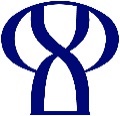 Staroslavenski institut, ZagrebMeđunarodni znanstveno-stručni skupCrkvenoslavenska i hrvatska povijesna leksikografijaZagreb, 30. lipnja i 1. srpnja 2015.P R I J A V N I C AMolimo Vas da popunjenu prijavnicu pošaljete na e-adresu povijesna.leksikografija@stin.hr ili na adresu: Staroslavenski institut, Demetrova 11, 10 000 Zagreb, s napomenom »Za skup« do 31. prosinca 2015.Ime PrezimeE-adresa Telefon / Mobitel UstanovaAdresa ustanoveNaslov izlaganjaNaslov izlaganja